ANALISIS KEUNGGULAN KOMPARATIF INDONESIA DALAM PERDAGANGAN INTERNASIONAL ASEANDr. Grisvia Agustin, S.E., M.Sc.Universitas Negeri Malang grisvia@yahoo.comABSTRAKPenelitian ini bertujuan untuk 1) Menganalisis keungulan komparatif simetrik Indonesia dalam perdagangan bilateralnya dengan 9 Negara-negara anggota MEA. 2) Menganalisis pola hubungan kausalitas antara GDP, FDI dan RSCA di Indonesia dalam perdagangan  bilateral  dengan  9  Negara-negara  anggota  MEA.  3)  Menganalisis pengaruh determinan GDP, FDI dan RSCA di Indonesia dalam perdagangan bilateral dengan 9 Negara-negara anggota MEA.Metode riset   yang digunakan untuk melihat hubungan pertumbuhan ekonomi Indonesia, keunggulan komparatif simetrik dan investasi asing langsung adalah metode kausalitas Toda-Yamamoto. Peneliti juga membentuk model regresi Kuadrat Terkecil berdasarkan model hubungan kausalitas untuk menganalisis pengaruh keunggulan komparatif simetrik terhadap pertumbuhan ekonomi Indonesia.Hasil penelitian ini membuktikan secara empiris bahwa di Indonesia, investasi asing langsung bukan merupakan faktor pendorong pertumbuhan ekonomi dalam perdagangan internasional. Karena jumlah dan dampak investasi asing langsung yang sangat kecil. Namun keunggulan komparatif memberikan pengaruh yang besar pada peningkatan pertumbuhan ekonomi dalam perdagangan internasional dalam kawasan ASEAN.Kesimpulan pola hubungan kausalitas pertumbuhan ekonomi, keunggulan komparatif dan investasi asing langsung pada tiap Negara berbeda-beda. Di Indonesia, keunggulan komparatif berperan besar dalam peningkatan pertumbuhan ekonomi.Kata Kunci: Pertumbuhan Ekonomi, Keunggulan Komparatif Simetrik, InvestasiAsing Langsung, Metode Toda-Yamamoto, Metode Kuadrat Terkecil.ABSTRACTThis research aims to to 1) Analysing Indonesia’s symmetric comparative advatage in its bilateral trade with 9 Nations member of AEC. 2) Analysing causality relation pattern between GDP, FDI and of RSCA in Indonesia’s bilateral trade with 9Nations member of AEC. 3) Analysing influence of determinant of GDP, FDI and of RSCA in Indonesia’s bilateral trade with 9 Nations member of AEC Indonesia in commerce of bilateral by 9 Nations member of AEC.Research method used to see relation model of Indonesia’s economics growth, comparative advantage and foreign direct investment is Toda-Yamamoto causality method.  Researcher  also  forms  Ordinary  Least  Square  model  based  on  causality relation model to analize impact of revealed symmetric comparative advantage to Indonesia’s economics growth.This research proves empirically that in Indonesia, foreign direct invesment does not represent factor of economics growth in international trade. Because impact and amount of foreign direct invesment is very small. But comparative advantage gives big influence economics growth in international trade at area of ASEAN.Conclusion of causality relation pattern of economics growth shows that comparative advantage   and foreign direct invesment have different pattern in every Country. In Indonesia, excellence of comparability has important role to increase economics growth.Keywords: Economic Growth, Revealed Symmetric Comparative Index, ForeignDirect Investment, Toda-Yamamoto Method, Ordinary Least Squares Method.I.  PENDAHULUANMasyarakat Ekonomi ASEAN (ASEAN Economic Community/AEC) merupakan bentuk pengintegrasian ekonomi regional pada tahun 2015 dengan karakteristik: a) basis produksi dan pasar tunggal; b) wilayah ekonomi yang sangat kompetitif; c) suatu wilayah dengan pembangunan ekonomi yang setara; d) suatu wilayah yang terintegrasi dengan perekonomian global (www.asean.org).Basis produksi dan pasar tunggal berarti adanya pergerakan barang, jasa dan investasi secara bebas pada negara-negara anggota MEA yaitu Indonesia, Brunei Darussalam, Kamboja, Laos, Vietnam, Singapura, Thailan, Malaysia, Myanmar, dan Filipina. Negara-negara tersebut memiliki pertumbuhan ekonomi yang sangat berbedaGrafik 1.1. PDRB Perkapita Negara-negara MEA4000035000300002500020000150001000050000GDPInd GDPBru GDPKam GDPLaos GDPMal GDPMya GDPFil GDPSin GDPThaGDPVieSumber: UNCTAD, 2014 (Data diolah)Kegiatan  ekspor  membuka  kemungkinan  bagi  negara  berkembang  untuk ekspansi pasar, mengambil keuntungan dari economies of scale serta transfer teknologi (Pack dalam Saputra, 2006). Selain itu, pengembangan ekspor  yang tertata dengan benar dapat mendorong kegiatan perekonomian domestik dalam menarik kuantitas dan kualitas Foreign Direct Investment (FDI) yang lebih tinggi, yang pada  gilirannya akanmembantu perekonomian untuk tumbuh dan berkembang menjadi lebih baik (Saputra,2006).Lee (2011) dalam jurnalnya menjelaskan bahwa Teori Pertumbuhan Endogen Keynesian menekankan peran perdagangan luar negeri terhadap pertumbuhan ekonomi domestik. Ekspor membuka peluang untuk meningkatkan spesialisasi produksi yang pada gilirannya mendorong peningkatan produktivitas lebih tinggi melalui learning by doing. Oleh karena itu, secara keseluruhan produktivitas meningkat seiring dengan peningkatan aktivitas ekspor (Lee, 2011).Menurut teori, ada banyak kemungkinan dampak aliran masuk FDI pada negara penerima. FDI dapat menyalurkan transfer teknologi yang lebih superior terhadap Negara penerima. Tetapi FDI dapat berdampak negatif terhadap Negara penerima jika FDI  menggantikan  investasi  lokal  dan  mengambil  alih  penguasaan   pasar  dari perusahaan lokal, sehingga perusahaan lokal yang memiliki skala ekonomi yang rendah akan tersingkirkan (Lipsey dan Sjöholm, 2005).Grafik 1.2. Investasi Asing Langsung (FDI) pada Negara-negara MEA6000050000400003000020000100000-10000FDIInd FDIBru FDIKam FDILaos FDIMal FDIMya FDIFil FDISin FDITha FDIVieSumber: UNCTAD, 2014 (Data diolah).Penelitian  empiris  dari  Carkovic  dan  Levine  (2005)  menyatakan  bahwa hubungan positif antara FDI dan pertumbuhan ekonomi dapat tidak terwujud jika FDI mendesak keluar (crowd out). Sedangkan FDI yang mendesak ke dalam (crowd in)meningkatkan percepatan pertumbuhan ekonomi domestik. Hubungan searah dari variabel FDI menuju GDP juga dapat melalui peningkatan keunggulan komparatif. Karena keunggulan komparatif yang tinggi didukung oleh FDI yang besar, dalam FDI biasanya  diiringi  bantuan  teknis  dan  alih  teknologi  dari  Negara  pendonor  kepada Negara penerima.Tekin (2012) dalam penelitiannya membahas tentang identifikasi hubungan antara GDP, FDI, dan ekspor di beberapa negara. Hasil penelitian Tekin (2012) membuktikan bahwa hubungan antara GDP, FDI dan ekspor dapat berbeda di berbagai negara. Hsiao dan Hsiao (2006) menguji tentang hubungan kausalitas dengan metode Granger antara GDP, ekspor, dan FDI. Hasil hubungan kausalitas data panel mengungkapkan bahwa FDI mempunyai efek searah secara langsung ke GDP dan juga secara  tidak  langsung  melalui  ekspor.  Juga  terdapat  hubungan  kausalitas  dua  arah antara ekspor dan GDP.Hasil  penelitian  Tekin  serta  Hsiao  dan  Hsiao  dapat  disimpulkan  bahwa hubungan kausalitas antara GDP, FDI dan ekspor berbeda pada masing-masing Negara. Tetapi  penelitian-penelitian  tersebut  hanya  menganalisis  hubungan  kausalitas  GDP, FDI dan ekspor total saja. Padahal ekspor total tidak dapat  menggambarkan perbedaan produk antar Negara yang berdagang. Sehingga tidak diketahui intensitas produk yang berdaya saing tinggi. Esterhuizen et al (2008) mendefinisikan daya saing sebagai kemampuan suatu sektor, industri, atau perusahaan untuk bersaing untuk mencapai pertumbuhan yang berkelanjutan didalam perekonomian global selama biaya perimbangannya lebih rendah daripada sumber daya yang digunakan. Pengukuran tingkat daya saing suatu produk dapat dilakukan dengan dua pendekatan yaitu pendekatan keunggulan komparatif dan pendekatan keunggulan kompetitif   produk.Konsep keunggulan komparatif menyatakan bahwa sebaiknya sebuah negara mengkhususkan diri pada produksi barang dan jasa yang dapat dihasilkan dengan biaya relatif lebih efisien daripada barang dan jasa yang lainnya.Laursen (1998) berpendapat bahwa Indeks RCA dari Balassa perlu disesuaikan sedemikian rupa sehingga menjadi simetrik yaitu Revealed Symmetric Comparative Advantage (RSCA) untuk menganalisis keunggulan komparatif dalam studi ekonometrik. Pendapat Laursen tersebut didasarkan pada suatu diskusi teoritis dan uji empiris uji normalitas Jarque-Bera. Indeks RSCA juga dibandingkan dengan ukuran keunggulan komparatif untuk spesialisasi perdagangan internasional yang lain seperti Michaely index dan ukuran chi square. Kesimpulannya, indeks RSCA adalah ukuran keunggulan komparatif yang terbaik. Sehingga Widodo (2010) dalam manuskripnya membahas tentang dinamisasi perdagangan internasional menggunakan indeks RSCA. Setelah itu Widodo (2011) dalam jurnalnya menganalisis pemetaan produk dengan menggunakan indeks RSCA dan TBI.Grafik  1.2    Defisit  Neraca  Perdagangan  Indonesia  Terhadap  Negara-negaraAnggota MEA 1995-2012700000006000000050000000400000003000000020000000100000000TotExpTotImpSumber: UNCTAD, 2014 (Data diolah)Sejak 2002 kondisi neraca perdagangan internasional Indonesia dengan Negara- negara anggota AEC mengalami defisit neraca perdagangan. Hal tersebut mendorong peneliti  untuk  mengidentifikasi  keunggulan  komparatif  Indonesia  dalam  lingkupperdagangan   bilateral   Indonesia   dengan   9   Negara-negara   anggota   AEC,   maka penelitian ini bertujuan untuk1.   Menganalisis keungulan komparatif simetrik Indonesia dengan 9 Negara-negara anggota MEA.2.   Menganalisis pola hubungan kausalitas antara GDP, FDI dan RSCA di Indonesia dalam perdagangan bilateral dengan 9 Negara-negara anggota MEA.3.   Menganalisis pengaruh GDP, FDI dan RSCA di Indonesia dalam perdagangan bilateral dengan 9 Negara-negara anggota MEA.4. Memberikan rekomendasi kebijakan yang sesuai dengan kondisi perdagangan Indonesia dalam perdagangan bilateral Indonesia dengan 9 Negara-negara anggota MEA.II.  METODE PENELITIANMetode penelitian  yang digunakan dibagi dalam tiga tahap yaitua.   Analisis  statistik  deskriptif  nilai  RSCA  akan  mengungkap  tren  keunggulan komparatif produk ekspor Indonesia ke MEA.b.   penentuan hubungan kausalitas antara GDP Indonesia, RSCA Indonesia terhadap 9 negara  anggota  MEA  dan  FDI  Indonesia  dengan  mengaplikasikan  metode kausalitas  Toda-Yamamoto  yang  diawali  dengan  uji  stasioneritas.  Pada  tahap kedua ini data mulai diinterpolasi karena data produk yang tersedia hanya dari tahun 1995-2012.c.   pembentukan model regresi Kuadrat Terkecil (OLS) berdasarkan model hubungan kausalitas yang dihasilkan pada tahap kedua. Tujuan regresi dengan OLS adalahuntuk    menganalisis    pengaruh    keunggulan    komparatif    simetrik    terhadap pertumbuhan ekonomi Indonesia.Pada penelitian Oladipo (2008) menyatakan bahwa Toda dan Yamamoto mengajukan metode uji kausalitas yang dapat digunakan tanpa tergantung integrasi dan kointegrasi sistem. Metode ini juga melibatkan statistik Wald yang telah dimodifikasi untuk menguji signifikansi parameter sebuah model VAR (Vector Autoregression) dimana  kelambanan  dalam  sistem  bisa  lebih  dari  satu.  Panjang  kelambanan  dari variabel-variabel dalam model kausalitas ditetapkan berdasarkan Akaike Information Criterion (AIC). Kelambanan variabel dependen muncul pada setiap persamaan dari model kausalitas tersebut, kemunculan kelambanan tersebut diharapkan membersihkan korelasi serial diantara error terms. Analisis dalam penelitian ini dibantu dengan perangkat lunak E-Views 8.Pengujian kausalitas variabel pertumbuhan ekonomi (GDP) dan rata-rata keunggulan komparatif (RATARSCA) pada penelitian ini dengan metode kausalitasToda-Yamamoto menggunakan model bivariate VAR (k+qmax) sebagai berikutߙଵ              ௞ା ఈߚଵ௜      ߜଵ௜௧ି ௜ߝଶ௧൤      ܩܦܲ௧൨= ቂቃ+ ∑       ൤൨ ൤      ܩܦܲ൨+ ቂቃ  ……… (3.1)ܴܣܶܣܴܵܥܣ௧            ߙଶ௜ୀ ଵߚଶ௜     ߜଶ௜ܴܣܶܣܴܵܥܣ௧ି ௜ߝଶ௧DimanaGDPt                  = Gross Domestic Product IndonesiaRSCAt              = Rata-rata Revealed Symmetric Comparative Advantageβ dan δ         = koefisien GDP dan RATARSCAε1t dan ε2t        = error term yang diasumsikan white noise.Panjang kelambanan (k) optimal pada VAR ditentukan dengan Akaike (AI) dan Schwarz   Information   Criterion   (SIC).   Hipothesis   nolnya   adalah   “GDPt    bukan kausalitas  RATARSCAt”  jika  δ1t=0.  Hipothesis  alternatifnya  adalah  “GDPt   adalahkausalitas  RATARSCAt”  jika  δ1t≠0.  Koefisien  k  yang  pertama  digunakan  untukmenghitung  uji  Wald.  Maka  hipothesis  yang  sama  dapat  ditarik  antara  GDPt   danRATARSCAt (Sevitenyi, 2012).Pengujian variabel FDI dan RATARSCA pada penelitian ini dengan model kausalitas  metode  Toda-Yamamoto  menggunakan  model  bivariate  VAR  (k+qmax)sebagai berikutߙଵ               ௞ା ఈߚଵ௜      ߜଵ௜௧ି ௜ߝଶ௧൤       ܨܦܫ൨= ቂቃ+ ∑       ൤൨ ൤      ܩܦܲ൨+ ቂቃ     ……… (3.2)ܴܣܶܣܴܵܥܣ௧            ߙଶ௜ୀ ଵߚଶ௜     ߜଶ௜ܴܣܶܣܴܵܥܣ௧ି ௜ߝଶ௧DimanaFDIt                    = Foreign Direct Investment IndonesiaRSCAt              = Rata-rata Revealed Symmetric Comparative Advantageβ dan δ         = koefisien FDI dan RATARSCAε1t dan ε2t        = error term yang diasumsikan white noise.Hipothesis  nolnya  adalah  “FDIt   bukan  kausalitas  RATARSCAt”  jika  δ1t=0. Hipothesis alternatifnya adalah “FDIt adalah kausalitas RSCAt” jika δ1t≠0. Koefisien kyang pertama digunakan untuk menghitung uji Wald. Maka hipothesis yang sama dapat ditarik antara FDIt dan RATARSCAt.Pengujian  variabel  GDP  dan  FDI  dengan  model  kausalitas  metode  Toda-Yamamoto maka digunakan model bivariate VAR (k+qmax) sebagai berikutܩܦܲ௧             ߙଵߚଵ௜      ߜଵ௜ܩܦܲ௧ି ௜ߝଶ௧൤        ൨= ቂቃ+ ∑௞ା ఈ ൤               ൨ ൤൨+ ቂቃ                      ……… (3.3)ܨܦܫ௧             ߙଶ௜ୀ ଵߚଶ௜     ߜଶ௜ܴܵܥܣ௧ି ௜ߝଶ௧DimanaGDPt                  = Gross Domestic Product IndonesiaFDIt                    = Foreign Direct Investmentβ dan δ         = koefisien GDP dan FDIε1t dan ε2t        = error term yang diasumsikan white noise.Panjang kelambanan (k) optimal pada VAR ditentukan dengan Akaike (AI) dan Schwarz   Information   Criterion   (SIC).   Hipothesis   nolnya   adalah   “GDPt    bukan kausalitas FDIt” jika δ1t=0. Hipothesis alternatifnya adalah “GDPt  adalah kausalitasFDIt” jika δ1t≠0. Koefisien k yang pertama digunakan untuk menghitung uji Wald.Maka hipothesis yang sama dapat ditarik antara GDPt dan FDIt.Tabel 2.1. Definisi Operasional VariabelIII. HASIL DAN PEMBAHASANRSCA Indonesia terhadap 9 negara anggota MEA mengalami penurunan pada 7 negara mitra dagangnya. Sedangkan dengan Laos dan Filiphina, RSCA Indonesia mengalami peningkatan. Hal ini dapat dicermati pada Grafik 3.1. Sehingga rata-rata RSCA dari tahun 1995-2012 mengalami penurunan.Grafik 3.1 Perkembangan RSCA Indonesia dengan Negara-negara Anggota MEA1995-201232.521.51RSCACAM RSCALAOS RSCAMAL RSCAMYARSCAFPHI0.5RSCATHA0                                                                                                                                                            RSCASINRSCAVIESumber: Hasil Analisis Data DiolahGambar 3.1 Perbandingan Statistik Deskriptif RSCA dari Tahun 1995-20124Series: SER01Sample 1 9Observations 93Mean              0.995835Median            0.930139Maximum        2.7107222                                                                                                         Minimum         0.000000Std. Dev.         0.835133Skewness       0.779658Kurtosis           3.0126391Jarque-Bera    0.911859Probability       0.63385900. 0          0. 5          1.0          1.5          2. 0          2.5          3.04Series: SER18Sample 1 9Observations 93Mean               0.704639Median            0.659324Maximum        1.3113662                                                                                                         Minimum          0.103210Std. Dev.         0.406057Skewness       0.230827Kurtosis           1.9690251Jarque-Bera    0.478513Probability       0.78721300. 00        0.25        0. 50        0. 75        1. 00        1. 25        1. 50Sumber: Hasil Analisis Data DiolahNilai standar deviasi RSCA mengalami penurunan karena sebaran nilai RSCAmengecil. Artinya keunggulan komparatif produk Indonesia di 9 negara MEA beradadiposisi yang hampir sama. Nilai skewness RSCA mengecil, artinya tren keunggulan komparatif Indonesia akan terspesialisasi pada produk yang memiliki keunggulan komparatif   yang kuat seiring tahun. Hasil analisis statistik deskriptif disajikan pada Gambar 3.1.Hasil analisis tahap kedua (penentuan hubungan kausalitas) dengan metode kausalitas Toda-Yamamoto. Penggunaan metode Toda-Yamamoto sangat dibutuhkan untuk menghindari hasil estimasi kausalitas yang palsu (spurious) dan tidak efisien untuk data yang tidak stasioner pada tingkat level. Hasil uji akar unit pada variabel GDP, RATARSCA dan FDI menunjukkan bahwa ketiga variabel tersebut stasionerpada tingkat 1st  difference. Hasil uji kausalitas Toda-Yamamoto antara variable GDP,RATARSCA dan FDI adalah sebagai berikutTabel 3.1 Hasil Uji Kausalitas Toda-YamamotoSumber: Hasil Analisis Data DiolahDari hasil uji kausalitas Toda-Yamamoto diatas tampak bahwa hubungan kausalitas  variabel GDPIND dipengaruhi oleh variabel RATARSCA saja. Sedangkan variabel FDI tidak memiliki hubungan dengan variabel GDPIND dan RATARSCA.Secara grafis, hasil Uji Kausalitas Metode Toda-Yamamoto dapat digambarkan sebagai berikutGambar 3.2. Hasil Uji Kausalitas Metode Toda-YamamotoGDPINDRATARSCAFDIIND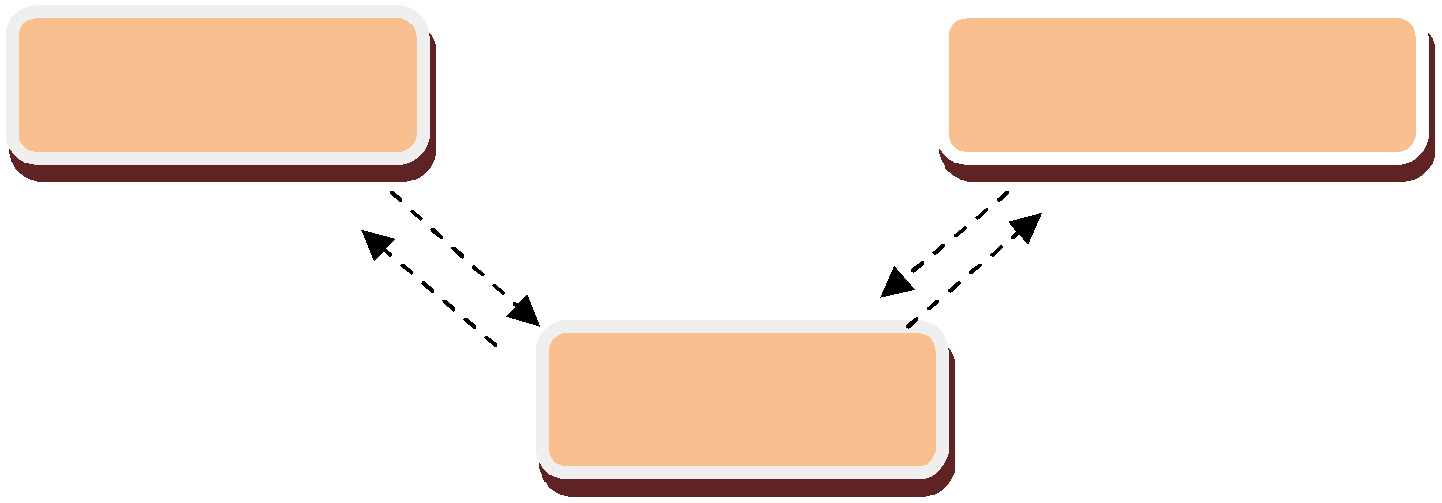 Keterangan:: menunjukkan tidak ada hubungan kausalitas: menunjukkan ada hubungan kausalitasHasil uji kausalitas metode Toda Yamamoto menyatakan bahwa FDI tidak berhubungan dengan GDP ataupun RSCA. Hal ini disebabkan karena FDI inflow Indonesia sebagian besar terdiri dari modal jangka pendek. Sehingga bank dan lembaga keuangan sebaiknya didorong untuk tidak menggunakan pembiayaan internasional jangka pendek kecuali untuk pembiayaan dokumen transaksi.Dari hasil analisis kausalitas tersebut teridentifikasi variabel RATARSCA  yang merupakan variabel independen dan variabel dependennya adalah GDPIND. Hasil analisis kausalitas tersebut menjadi dasar pembentukan model regresi berganda sebagai berikutܩܦܲூே ஽               =         ߚ଴ + ߚଵܴܵܥܣ஻ோ௎  + ߚଶܴܵܥܣ஼஺ெ  + ߚଷܴܵܥܣ௅஺ைௌ + ߚସܴܵܥܣெ ஺௅ +ߚହܴܵܥܣெ ௒஺ + ߚ଺ܴܵܥܣ௉ு ூ + ߚ଻ܴܵܥܣ்ு ஺ + ߚ଼ܴܵܥܣௌூே  + ߚଽܴܵܥܣ௏ூா + ߝ௜ …… (3.1)Hasil analisis model regresi berganda membuktikan bahwa RSCA Indonesia terhadap 8 negara anggota MEA mempengaruhi GDP Indonesia secara positif dan signifikan. Konstanta yang dihasilkan dari analisis OLS bernilai negatif, artinya tanpa adanya keunggulan komparatif maka pertumbuhan ekonomi Indonesia akan menurun. Karena dengan meningkatnya keunggulan komparatif suatu produk ekspor maka akan meningkatkan ekspor dan meminimalisir defisit neraca perdagangan suatu Negara sehingga pertumbuhan ekonomi akan meningkat. Penjelasan ini diperkuat dengan hasil penelitian dari Dahi (2006).Tabel 3.2 Hasil Analisis Regresi BergandaSumber: Hasil Analisis Data DiolahHasil analisis juga membuktikan bahwa RSCA Indonesia terhadap Kamboja ternyata menurunkan GDP Indonesia secara signifikan karena penurunan RSCA Indonesia  terhadap  Kamboja  sangat  tajam  selama  periode  penelitian  (1996-2012)terutama pada tahun 2000. Hal ini disebabkan karena Kamboja menetapkan tarif yang tinggi bagi produk yang diimpor.Tabel 3.3 Perbandingan Tarif Negara ASEANSumber: Kementrian Perdagangan RI, 2010.IV.    SIMPULAN DAN REKOMENDASISimpulan dari penelitian ini adalah1. Keunggulan komparatif  produk ekspor Indonesia pada 9 Negara MEA secara rata- rata menurun. Namun trennya produk ekspor Indonesia akan terspesialisasi pada produk ekspor yang memiliki keunggulan komparatif yang kuat.2. Di  Indonesia,  investasi  asing  langsung  tidak  berhubungan  dengan  pertumbuhan ekonomi. Dan keunggulan komparatif sebagai determinan dari pertumbuhan ekonomi.3. Keunggulan   komparatif   produk   ekspor   Indonesia   di   ASEAN   meningkatkan pertumbuhan ekonomi Indonesia, kecuali pada negara Kamboja. Karena Kamboja memberlakukan kebijakan tarif yang tinggi.4. Penerapan kebijakan tarif yang tinggi seperti yang dilakukan oleh Kamboja sangat tidak  efisien  dan  bertentangan  dengan  semangat  integrasi  ASEAN  dalam  MEA2015. Oleh karena itu, dibutuhkan penguatan keunggulan komparatif produk eksporIndonesia mulai dari industri hulu sampai industri hilir.Rekomendasi berdasarkan hasil penelitian adalah1. Peningkatan ekspor barang siap pakai (final goods) dapat menguatkan keunggulan komparatif Indonesia. Tren produk ekspor Indonesia menunjukkan terspesialisasi pada produk yang memiliki keunggulan komparatif tinggi. Oleh karena itu, dibutuhkan insentif langsung maupun tak langsung bagi peningkatan kualitas dan kuantitas produk ekspor yang memiliki keunggulan komparatif yang tinggi.2. Penguatan keunggulan komparatif produk ekspor Indonesia dapat dilakukan dengan memperkuat industri hulu sampai industri hilir secara berkesinambungan untuk menghindari produk ekspor yang memiliki muatan impor yang tinggi. Sehingga dari bahan baku sampai produk akhir, produk ekspor unggulan memiliki muatan lokal yang maksimal.3. Sebaiknya  pemerintah  melaksanakan  kebijakan  untuk  menaikkan  investasi  asing langsung sebagai aliran modal jangka panjang dan membatasi aliran modal jangka pendek untuk membiayai transaksi perdagangan jangka pendek. Sehingga kebijakan yang dapat dilakukan pemerintah Indonesia adalah kebijakan pembatasan kuantitatif terhadap aliran modal jangka pendek dan bukan menaikkan instrumen pajak.Daftar PustakaCarkovic, Maria dan Ross Levine. (2005). Does Foreign Direct Investment Accelerate Economic Growth?. Does Foreign Direct Investment Promote Development. Institute for International Economics.Dahi,   Omar   Sami.   (2006).   Economic   Development   and   South-South   Trade.Dissertation. University of Notre Dame. Graduate Program in Economics. NotreDame, Indiana.Esterhuizen.  Dirk,  J.V.  Royen  dan  Luc  D’Haese.  (2008).  An  Evaluation  of  TheCompetitiveness Sector in South Africa. Advanced Competitiveness Research16 (1-2), 31-46.Greene,  William  H.  (2003).  Econometric Analysis,  5th   edition. New  Jersey:  UpperSaddle River.Gujarati, Damodar. (2003). Basic Econometrics, 4th edition. New York: McGraw-Hill. Hsiao, Frank S.T. dan Mei-Chu W. Hsiao. (2006). FDI, Exports, and GDP in East andSoutheast Asia—Panel Data versus Time-Series Causality Analyse. Journal ofAsian Economics 17: 1082–1106.Kementrian  Perdagangan  Republik  Indonesia.  (2010).  Menuju  ASEAN  EconomicCommunity 2015. E-book iunduh tanggal 15 Mei 2014Laursen,  K.  (1998).  Revealed  Comparative  Advantage  and  The  Alternatives  as Measures of International Specialisation. DRUID Working Paper No. 98-30. Danish Research Unit for Industrial Dynamics, Denmark.Lee, Jim. (2011). Export Specialization and Economic Growth Around The World.Economic Systems 35 (2011) 45–63.Lipsey, Robert E. dan Fredrik Sjöholm. (2005). The Impact of Inward FDI on Host Countries:  Why Such  Different  Answers?.  Does  Foreign  Direct  Investment Promote Development. Institute for International Economics.Oladipo, Olajide S.  (2007). Does  Saving Really Matter for  Growth in Developing Countries? The Case of a Small Open Economy. Department of Economics and Finance School of Business, Medgar Evers College.Saputra, Putu Mahardika Adi. (2006). Export Led Growth. Junal Ekonomi dan BisnisIndonesia Vol 21, No. 1, Januari, 2006.Tekin, Rifat Baris. (2012). Economic Growth, Exports and Foreign Direct Investment in Least Developed Countries: A Panel Granger Causality Analysis. Economic Modelling 29: 868–878UNCTAD. (2008). World Investment Report 2008. New York & Geneva: UN. UNCTAD statistics. http://unctadstat.unctad.org/ diunduh pada tanggal 15 Mei 2014Widodo, Tri. (2010). International Trade, Regionalism and Dynamic Market. BookManuscript. Yogyakarta: BPFE UGM.                      . (2011). Comparative Advantage: Theory, Empirical Measures and CaseStudies.http://www.asean.org/communities/asean-economic-community diakses 4 Juni 2014.NamaVariabelPengukuranSumber/PublikasiRSCARevealed Symmetric Comparative AdvantageIndonesia terhadap China. RSCA merupakan bentuk simetrik dari RCA.(ܴܥܣ − 1)ܴܵܥܣ = (ܴܥܣ + 1)Sedangkan besaran RCA didapatkan dari:ܺ௜௝/ ∑௜ܺ௜௝ܴܥܣ௜௝ = ܺ  / ∑  ܺ௜௧       ௜    ௜௧Data yang digunakan adalah data ekspor danimpor tahunan dalam satuan juta Dollar AS (SITC Rev.4).Data diolahdariUNCTADGDPGross Domestic Product tahunan dalam satuanjuta Dollar AS.WDIFDIForeign Direct Investment, net inflows BoP, datatahunan dalam satuan juta Dollar AS.WDIVariabel dependen: GDPINDExcluded             Chi-sq                   df                    Prob.FDIIND            0.669946                 5                    0.9846RATARSCA         17.10627                 5                    0.0043Variabel dependen: FDIINDExcluded             Chi-sq                   df                    Prob.GDPIND           6.810808                 5                    0.2351RATARSCA         2.407369                 5                    0.7904Variabel dependen: RATARSCAExcluded             Chi-sq                   df                    Prob.GDPIND           2.230948                 5                    0.8164FDIIND            0.720997                 5                    0.9818Dependent Variable: GDPIND Sample: 1996Q1 2012Q4Included observations: 68Variable                  Coefficient        Std. Error         t-Statistic         Prob.C                        -2088.703         90.77276       -23.01024        0.0000RSCABRU                  238.0063         21.79089         10.92228        0.0000RSCACAM                -165.0193         14.45320       -11.41750        0.0000RSCALAOS                 627.0998         93.17927         6.730036        0.0000RSCAFPHI                 951.6922         54.77273         17.37529        0.0000RSCAMAL                  2411.304         64.36686         37.46189        0.0000RSCAMYA                  233.9287         8.859729         26.40360        0.0000RSCASIN                  3489.820         140.6239         24.81668        0.0000RSCATHA                  1422.464         92.79670         15.32882        0.0000RSCAVIE                   817.6575         36.39405         22.46679        0.0000R-squared                              0.996089    Mean dependent var               325.6624Adjusted R-squared               0.995483    S.D. dependent var                 52.20405S.E. of regression                  3.508747    Akaike info criterion                 5.483448Sum squared resid                714.0558    Schwarz criterion                     5.809846Log likelihood                       -176.4372    Hannan-Quinn criter.               5.612777F-statistic                               1641.477    Durbin-Watson stat                  0.328746Prob(F-statistic)                     0.000000Negara20082008Jumlah Pos Tarif (Produk)Rata2 Tarif (%)Indonesia8.620.99Brunei Darussalam9.920.73Malaysia12.20.95Filiphina8.830.96Singapura8.30Thailan8.301.03Kamboja10.457.13Laos8.021.28Myanmar10.622.83Vietnam8.12.77